2019-2020Room 204 Supply ListTeacher: Mrs. FranklinFirst Day of SchoolSeptember 3, 2019, 8:25 am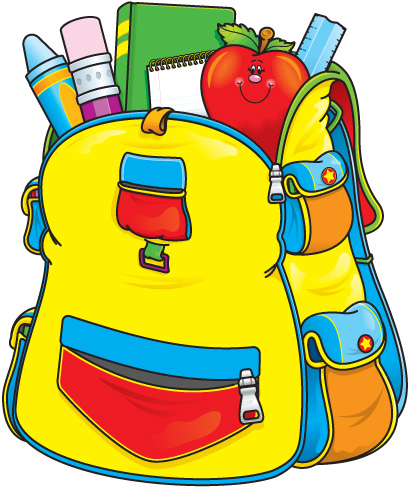 3 folders (any color and design)8 HARDBACK COMPOSITION NOTEBOOKS ONLY (NO SPIRAL BOOKS) (Reading, Math, Social Studies, Science, Writing, Morning Work, Creative Writing, Science Enrichment, Homework)Earbuds (to stay in school)6 or 12-inch/cm ruler1 Pack of Wide Ruled loose leaf (100+ sheets)5 glue sticks1 box of crayons and/or colored pencils1 box Markers12 SHARPEND PENCILS IN SCHOOL AT ALL TIMES2 boxes of tissues1 roll of Scotch tape1 container of Clorox wipes (or store brand)1 SOFT pencil case to keep your supplies or large ziplock bagPencil sharpener (to be used at home ONLY)$7.00 Time for Kids Magazine (educational magazine used for Social Studies and Science)$7.00 Math Common Core 5th Grade (Quick Study: Academic),  or order it on your own using the link below: www.amazon.com/gp/product/1423217675/ref=oh_aui_detailpage_o01_s00?ie=UTF8&psc=1Ready for the first day of school 